Cynhadledd dysgu ac addysgu PA 2017Hyrwyddo Twf Staff a Myfyrwyr: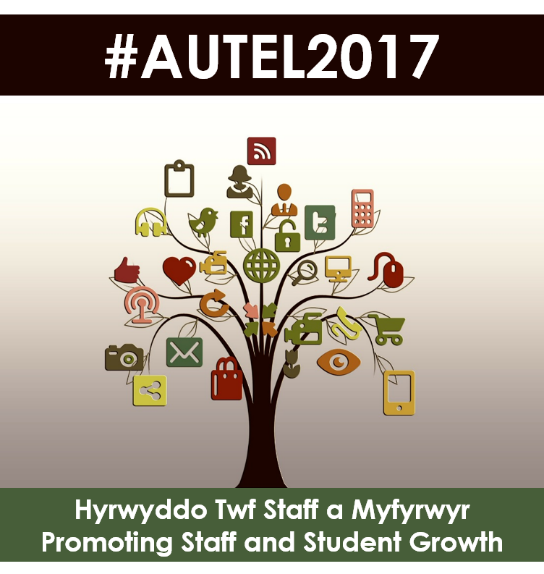 Asesu arloesolDarparu adborth ar gyfer dysguCyfoethogi dysgu trwy'r cyfryngauMae'r uchafbwyntiau yn cynnwys:Dr Rachael Knight, Deon Cyswllt ar gyfer Technoleg ac Arloesi mewn Addysg ac Athro Cyswllt mewn Ffoneteg, Prifysgol Dinas Llundain, "Interactive Technology and Teaching Excellence" Ffair Ymarfer Da - posteri ac arddangosiadau yn y Felin Drafod yn LlandinamDr Kevin Burden, Athro mewn Technoleg Addysgiadol, Prifysgol Hull, "Learning in a Mobile Age: Watershed or Wasted Opportunity?"Yr Athro John Robinson, Dirprwy Is-Ganghellor (Dysgu ac Addysgu), Prifysgol Efrog, "Implementing the York Pedagogy"Dr Stephen Atherton, Ysgol Addysg, Prifysgol Aberystwyth, “Using Virtual Reality Headsets for Learning and Teaching”Rhaglen Gryno Dydd Llun 10 Gorffennaf – LlandinamDydd Mawrth 11 Gorffennaf – LlandinamDydd Mercher 12 Gorffennaf – Ffiseg a LlandinamMae'r manylion fesul diwrnod yn yr adrannau dilynol yn rhoi'r amser, y teitl, y cyflwynwyr, a'r lleoliad i bob sesiwn. Sylwer ei bod yn bosib y gall manylion gael eu newid.Er eglurder, ein polisi yw dangos teitlau a disgrifiadau cyrsiau yn yr iaith sy'n gyfrwng y cyrsiau (gw. Cymal 5.1 (7) yn y Cynllun Iaith Gymraeg). Manylion y Sesiynau Dydd Llun 10 Gorffennaf – LlandinamDydd Mawrth 11 Gorffennaf – LlandinamDydd Mercher 12 Gorffennaf – Ffiseg a Llandinam09:00Cofrestru – y Felin Drafod Cofrestru – y Felin Drafod Cofrestru – y Felin Drafod 09:30Croeso ac Adnewyddu'r 'Bwrdd Du'– A6 Croeso ac Adnewyddu'r 'Bwrdd Du'– A6 Croeso ac Adnewyddu'r 'Bwrdd Du'– A6 10:00Cyweirnod – A6Dr Rachael Knight, Prifysgol Dinas Llundain Cyweirnod – A6Dr Rachael Knight, Prifysgol Dinas Llundain Cyweirnod – A6Dr Rachael Knight, Prifysgol Dinas Llundain 10:30Cyweirnod – A6Dr Rachael Knight, Prifysgol Dinas Llundain Cyweirnod – A6Dr Rachael Knight, Prifysgol Dinas Llundain Cyweirnod – A6Dr Rachael Knight, Prifysgol Dinas Llundain 11:00Coffi – y Felin Drafod Coffi – y Felin Drafod Coffi – y Felin Drafod 11:30Seiat Drafod A – B20Seiat Drafod B – B22Seiat Drafod C – B2312:00Seiat Drafod A – B20Seiat Drafod B – B22Seiat Drafod C – B2312:30Cinio – y Felin Drafod 13:00Cinio – y Felin Drafod Clinig E-ddysgu – B23 Clinig E-ddysgu – B23 13:30Seiat Drafod A – B20Seiat Drafod B – B22Seiat Drafod C – B2314:00Ffair Ymarfer Da – y Felin Drafod Posteri ac Arddangosiadau Ffair Ymarfer Da – y Felin Drafod Posteri ac Arddangosiadau Ffair Ymarfer Da – y Felin Drafod Posteri ac Arddangosiadau 14:30Ffair Ymarfer Da – y Felin Drafod Posteri ac Arddangosiadau Ffair Ymarfer Da – y Felin Drafod Posteri ac Arddangosiadau Ffair Ymarfer Da – y Felin Drafod Posteri ac Arddangosiadau 15:00Seiat Drafod A – B20Seiat Drafod B – B22Seiat Drafod C – B2315:30Te – y Felin Drafod Te – y Felin Drafod Te – y Felin Drafod 16:00Gweithdy A – B20"Grade Centre for Uploading Marks"Gweithdy B – B22"Video Submission"Gweithdy C – B23  "Turnitin Feedback Studio"16:30Gweithdy A – B20"Grade Centre for Uploading Marks"Gweithdy B – B22"Video Submission"Gweithdy C – B23  "Turnitin Feedback Studio"17:00 DIWEDD  17:00 DIWEDD  17:00 DIWEDD  17:00 DIWEDD  09:00Cofrestru – y Felin Drafod Cofrestru – y Felin Drafod Cofrestru – y Felin Drafod 09:30Croeso a Chyflwyniad i fodiwlau sydd wedi ennill Gwobrau Cwrs Enghreifftiol– A6Croeso a Chyflwyniad i fodiwlau sydd wedi ennill Gwobrau Cwrs Enghreifftiol– A6Croeso a Chyflwyniad i fodiwlau sydd wedi ennill Gwobrau Cwrs Enghreifftiol– A610:00Cyweirnod – A6 Dr Kevin Burden, Prifysgol Hull Cyweirnod – A6 Dr Kevin Burden, Prifysgol Hull Cyweirnod – A6 Dr Kevin Burden, Prifysgol Hull 10:30Cyweirnod – A6 Dr Kevin Burden, Prifysgol Hull Cyweirnod – A6 Dr Kevin Burden, Prifysgol Hull Cyweirnod – A6 Dr Kevin Burden, Prifysgol Hull 11:00Coffi – y Felin Drafod Coffi – y Felin Drafod Coffi – y Felin Drafod 11:30Seiat Drafod A – B20Seiat Drafod B – B22Seiat Drafod C – B2312:00Seiat Drafod A – B20Seiat Drafod B – B22Seiat Drafod C – B2312:30Cinio – y Felin Drafod 13:00Cinio – y Felin Drafod Clinig E-ddysgu – B23Clinig E-ddysgu – B2313:30Cyweirnod – A6 Yr Athro John Robinson, Prifysgol Efrog Cyweirnod – A6 Yr Athro John Robinson, Prifysgol Efrog Cyweirnod – A6 Yr Athro John Robinson, Prifysgol Efrog 14:00Cyweirnod – A6 Yr Athro John Robinson, Prifysgol Efrog Cyweirnod – A6 Yr Athro John Robinson, Prifysgol Efrog Cyweirnod – A6 Yr Athro John Robinson, Prifysgol Efrog 14:30Seiat Drafod A – B20Seiat Drafod B – B22Seiat Drafod C – B2315:00Seiat Drafod A – B20Seiat Drafod B – B22Seiat Drafod C – B2315:30Te – y Felin Drafod Te – y Felin Drafod Te – y Felin Drafod 16:00Seiat Drafod A – B20Gweithdy B – B22"Effective Lectures"Gweithdy C – B23"Create Aspire Reading List"16:30Seiat Drafod A – B20Gweithdy B – B22"Effective Lectures"Gweithdy C – B23"Update Aspire Reading List"17:00 DIWEDD  17:00 DIWEDD  17:00 DIWEDD  17:00 DIWEDD  09:00Cyweirnod Mewnol – Prif Ddarlithfa Ffiseg (0.15)Dr Stephen Atherton, Ysgol Addysg 09:30Cyweirnod Mewnol – Prif Ddarlithfa Ffiseg (0.15)Dr Stephen Atherton, Ysgol Addysg 10:00Coffi –Canolfan Uwchraddedig Llandinam10:30Seiat Drafod – B23 11:00Seiat Drafod – B2311:30Seiat Drafod – B2312:00 DIWEDD  12:00 DIWEDD  AmserYstafellSesiwn CyflwynwyrTeitl09:00y Felin Drafod Cofrestru09:30A6Sesiwn LawnJohn Grattan, Tim WoodsCroeso09:45A6Sesiwn LawnMary Jacob, Kate Wright"Listening to Students and Staff: Blackboard Refresh and Students on Tech"10:00A6Sesiwn LawnDr Rachael Knight, Prifysgol Dinas Llundain"Interactive Technology and Teaching Excellence"11:00y Felin Drafod Coffi11:30B20Seiat Drafod ARobert Bowen, Sophie Bennett"Enhancing Student Involvement Through Action-Learning Residential Workshops"11:30B22Seiat Drafod BMalte Urban"Reflective Writing and Student Engagement"11:30B23Seiat Drafod CHelen Miles"Lego – the Building Blocks for Understanding Object-Oriented Programming"12:00B20Seiat Drafod A Victoria Wright, Alison Mackiewicz, Antonia Ivaldi"Embedding Innovative Assessment Into a New Third Year Undergraduate Module: Student and Staff Perspectives"12:00B22Seiat Drafod B Dr Mahruf Shohel, Dr Rosemary Cann"Engaging Students Using OneNote Class Notebook: Case Studies of First Year Students"12:00B23Seiat Drafod C Sarah Higgins"Learning with Lego"12:30y Felin Drafod Cinio (un awr)13:00B23 ClinigGrŵp E-ddysguClinig E-ddysgu 113:30B20Seiat Drafod AYr Athro John Harvey"One-to-One-to-Many: Sharing the Fruit of Individual Instruction with the Learning Community, Using Social Media"13:30B22Seiat Drafod BSarah Dalesman"Encouraging Engagement with Outside Reading"13:30B23 Seiat Drafod CLes Tumilty, Simon Payne"Improving Student Perceptions of Employability Skills Development Via Online Tasks and Feedback"14:00Y Felin Drafod Ffair Ymarfer Da – Posteri ac Arddangosiadau Annette Edwards, Ian Archer"Teaching for Postgraduates at Aberystwyth University (TPAU)"14:00Y Felin Drafod Ffair Ymarfer Da – Posteri ac Arddangosiadau Dr Maire Gorman"ORBYTS: Using Media to engage school students in research"14:00Y Felin Drafod Ffair Ymarfer Da – Posteri ac Arddangosiadau Dr Maire Gorman, Greg Scannell"Brilliant Club: Teaching Opportunities for PhD and Post Docs"14:00Y Felin Drafod Ffair Ymarfer Da – Posteri ac Arddangosiadau Dr Gareth Norris"Using Online Booking Software for Tutor Meetings"14:00Y Felin Drafod Ffair Ymarfer Da – Posteri ac Arddangosiadau Les Tumilty"Using The Cornell Notetaking System to Enhance Student’s Notetaking Skills and Revision Techniques"14:00Y Felin Drafod Ffair Ymarfer Da – Posteri ac Arddangosiadau Victoria Wright"Digging a Little Deeper: Further Insights from Module- and Course-Level Student Feedback"14:00Y Felin Drafod Ffair Ymarfer Da – Posteri ac Arddangosiadau Jennifer Wood"Peer Teaching & Learning in the Spanish Language Classroom"14:00Y Felin Drafod Ffair Ymarfer Da – Posteri ac Arddangosiadau Jennifer Wood"Twitter as a Spanish Language Teaching Tool"15:00B20Seiat Drafod AMarta Monda (PA), Philippe Mahoux Pauzin (Univeristé de Lorraine)"Who's Afraid Of Forums and Blogs?"15:00B22Seiat Drafod BDafydd Sills-Jones"Video Essays: Criteria, Benefits, Tools" 15:00B23Seiat Drafod CBrieg Powel"Facing Battle: Teaching Long-Term Change through Multiple Media"15:30Y Felin Drafod Te16:00B20Gweithdy AKate WrightGweithdy 1 "Grade Centre for Sending Marks to AStRA"16:00B22Gweithdy BSue Ferguson, Rob FrancisGweithdy 2 "Panopto and AberLearn Blackboard for Formative and Summative Assignments and Exams"16:00B23Gweithdy CLauren HarveyGweithdy 3 "Introducing Turnitin's Feedback Studio"16:30B20Gweithdy A(yn parhau)(yn parhau)16:30B22Gweithdy B(yn parhau)(yn parhau)16:30B23Gweithdy C(yn parhau)(yn parhau)17:00 DIWEDD  17:00 DIWEDD  17:00 DIWEDD  17:00 DIWEDD  17:00 DIWEDD  AmserYstafellSesiwn CyflwynwyrTeitl09:00Y Felin Drafod Cofrestru09:30A6Sesiwn LawnElizabeth Treasure, Is-Ganghellor Croeso 09:40A6Sesiwn LawnBrieg Powel, Stephen Chapman, Gareth NorrisCyflwyniad ar Fodiwlau sydd wedi ennill Gwobrau Cwrs Enghreifftiol 10:00A6Sesiwn LawnDr Kevin Burden, Prifysgol Hull"Learning in a Mobile Age: Watershed or Wasted Opportunity?"11:00y Felin Drafod Coffi11:30B20Seiat Drafod ANeil Taylor"Is it Time to Stop Using Lectures?"11:30B22Seiat Drafod BDr Stephen Atherton, Dr Paula Hughes, Alison Pierse"Wow! We’ve Got to Share This.  Examples of Innovative Assessments"11:30B23Seiat Drafod CDaniel Burgarth"Tablet teaching 2.0: Potential for Engaging with Students and for Widening Participation"12:00B20Seiat Drafod A(yn parhau)(yn parhau)12:00B22Seiat Drafod B(yn parhau)(yn parhau)12:00B23Seiat Drafod C(yn parhau)(yn parhau)12:30Think TankCinio (un awr)13:00B23ClinigGrŵp E-ddysguClinig E-ddysgu 213:30A6 Sesiwn LawnYr Athro John Robinson, Prifysgol Efrog "Implementing the York Pedagogy" 14:30B20Seiat Drafod A Cathryn Charnell-White, Eurig Salisbury"Cefnogi myfyrwyr yn ieithyddol: heriau a chyfleoedd" 14:30B22Seiat Drafod B Stephen Tooth"How Successful is Within-Lecture (Self-) Assessment of Student Engagement, Knowledge And Learning?: Experiences from Some Part 2 Geography Modules"14:30B23Seiat Drafod C Jennifer Wood"Socrative in the Spanish Language Classroom"15:00B20Seiat Drafod A (yn parhau)(yn parhau)15:00B22Seiat Drafod B Joy Cadwallader a Non Jones"How to Arrange Digitized Readings for Your Seminars through your Aspire Module Reading Lists"15:00B23Seiat Drafod C Dr Gareth Norris, Dr Heather Norris, Alexandra Brookes"Audio-feedback versus Written-feedback: A Dialogic Insight"15:30y Felin Drafod Te16:00B20Seiat Drafod ADr Siân Lloyd-Williams"Sut mae addasu aseiniad yn gallu annog myfyrwyr i ddefnyddio erthyglau o gyfnodolion"16:00B22Gweithdy BMary JacobGweithdy 4 "Effective Lectures"16:00B23Gweithdy CGrŵp Meithrin Cyswllt Academaidd, Gwasanaethau Gwybodaeth "Create and Publish a New Aspire Reading List"16:30B20Seiat Drafod A(dim sesiwn)16:30B22Gweithdy B(yn parhau)(yn parhau)16:30B23Gweithdy CGrŵp Meithrin Cyswllt Academaidd, Gwasanaethau Gwybodaeth"Update an Existing Aspire Reading List"17:00 DIWEDD  17:00 DIWEDD  17:00 DIWEDD  17:00 DIWEDD  17:00 DIWEDD  AmserYstafellSesiwn CyflwynwyrTeitl09:00Prif Ddarlithfa Ffiseg (0.15)Sesiwn LawnDr Stephen Atherton"Using Virtual Reality Headsets in Learning and Teaching"10:00Canolfan UwchraddedigCoffi10:30B23Seiat Drafod CStephen Chapman"Engaging the Digital Student with an (almost) Exemplary Practice"11:00B23Seiat Drafod CDr Maire Gorman, Greg Scannell"Brilliant Club: Teaching Opportunities for PhD and Post Docs"11:30 DIWEDD  11:30 DIWEDD  11:30 DIWEDD  11:30 DIWEDD  11:30 DIWEDD  